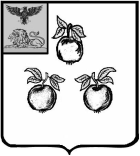 БЕЛГОРОДСКАЯ ОБЛАСТЬАДМИНИСТРАЦИЯ МУНИЦИПАЛЬНОГО РАЙОНА«КОРОЧАНСКИЙ РАЙОН» ПОСТАНОВЛЕНИЕКорочаО внесении изменений в постановлениеадминистрации муниципального района«Корочанский район» от 8 мая 2020 года№ 238	В соответствии с Указом  Президента Российской Федерации 
от 11 мая 2020 года № 316 «Об определении порядка продления действия мер по обеспечению санитарно-эпидемиологического благополучия населения 
в субъектах Российской Федерации  в связи с распространением новой коронавирусной инфекции (СОVID-19)», постановлением Губернатора Белгородской области от 08 мая 2020 года № 58 «О мерах по предупреждению распространения новой коронавирусной инфекции (СОVID-19) на территории Белгородской области» администрация муниципального района «Корочанский район»  п о с т а н о в л я е т:Внести следующие изменения в постановление администрации муниципального района «Корочанский район» от 8 мая 2020 года № 238 
«О мерах по предупреждению распространения новой коронавирусной инфекции (СОVID-19) на территории Корочанского района»: - подпункт 2.2 пункта 2 постановления изложить в следующей редакции:«2.2. Запретить в период с 1 декабря 2020 года по 1 февраля 2021 года юридическим лицам и индивидуальным предпринимателям, осуществляющим организацию зрелищно-развлекательных мероприятий, оказывающим услуги общественного питания (за исключением услуг общественного питания на территории вокзалов (станций), автозаправочных станций, а также обслуживания на вынос без посещения гражданами помещений объектов общественного питания, доставки заказов) их проведение, оказание в период 
с 23:00 до 06:00 часов, за исключением случаев, установленных 
вторым - третьим абзацами настоящего подпункта. Услуги общественного питания оказываются:- в пятницу, субботу с 06:00 до 23:59 часов включительно;- 31 декабря 2020 года, 7 января 2021 года с 06:00 до 23:59 часов включительно.Юридическим лицам и индивидуальным предпринимателям, оказывающим услуги общественного питания (за исключением услуг 
на территории вокзалов (станций), автозаправочных станций, а также обслуживания на вынос без посещения гражданами помещений объектов общественного питания, доставки заказов), в период до 1 февраля 2021 года обеспечивать недопущение входа новых посетителей в помещения объектов общественного питания после 22:00 часов.»;- третий абзац подпункта 2.4 пункта 2 постановления после слов 
«с 8 декабря 2020 года по 21 декабря 2020 года» дополнить словами 
«, с 22 декабря 2020 года по 4 января 2021 года, с 5 января 2021 года 
по 18 января 2021 года», далее по тексту;- в третьем абзаце подпункта 2.6 пункта 2 постановления слова «Управления Роспотребнадзора по Белгородской области» заменить словом «Роспотребнадзора»;- пункт 6 постановления дополнить подпунктом 6.1 следующего содержания:«6.1.Должностным лицам органов местного самоуправления Корочанского района, уполномоченным на составление протоколов об административных правонарушениях обеспечить мониторинг соблюдения требований, установленных настоящим постановлением.».Глава администрацииКорочанского района                                                                      Н.В. Нестеров«17»декабря2020г.№782а